The following steps are to be used to download, expand,and view our Installation Booklet 2020-21.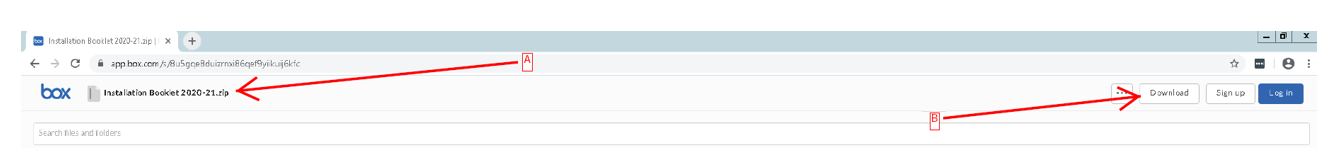 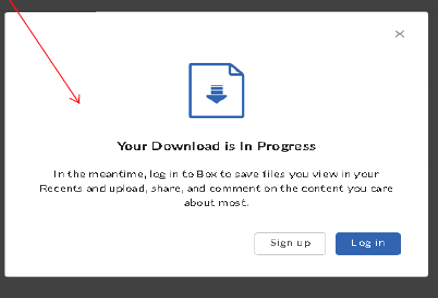 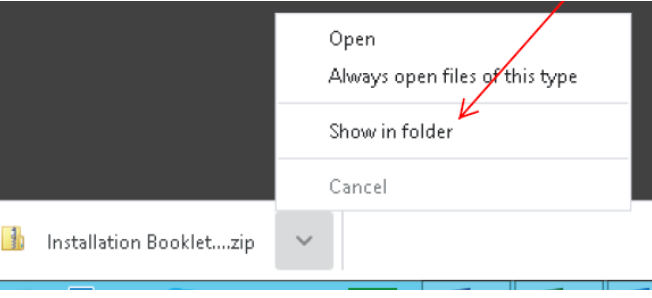 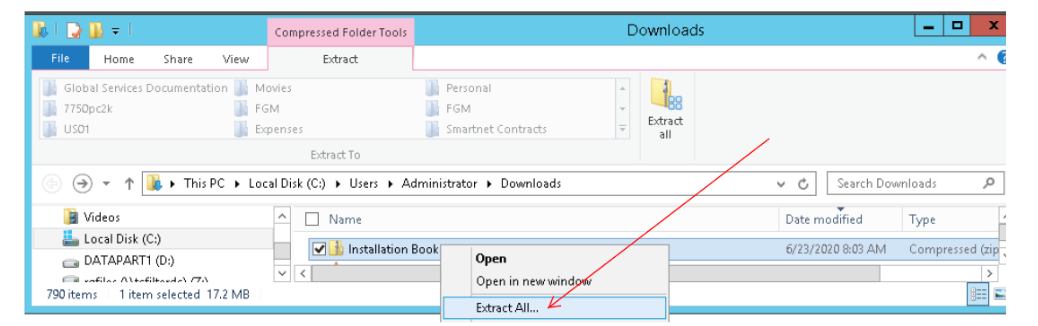 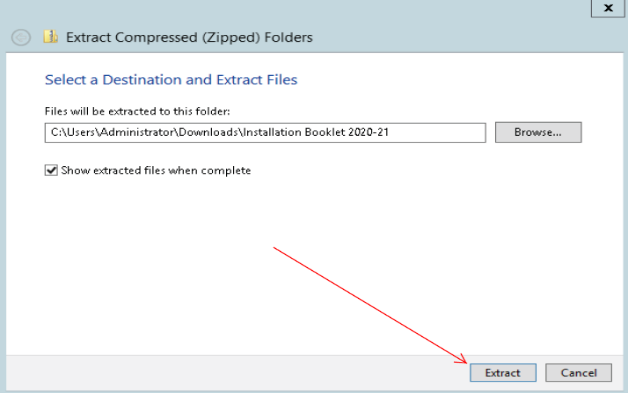 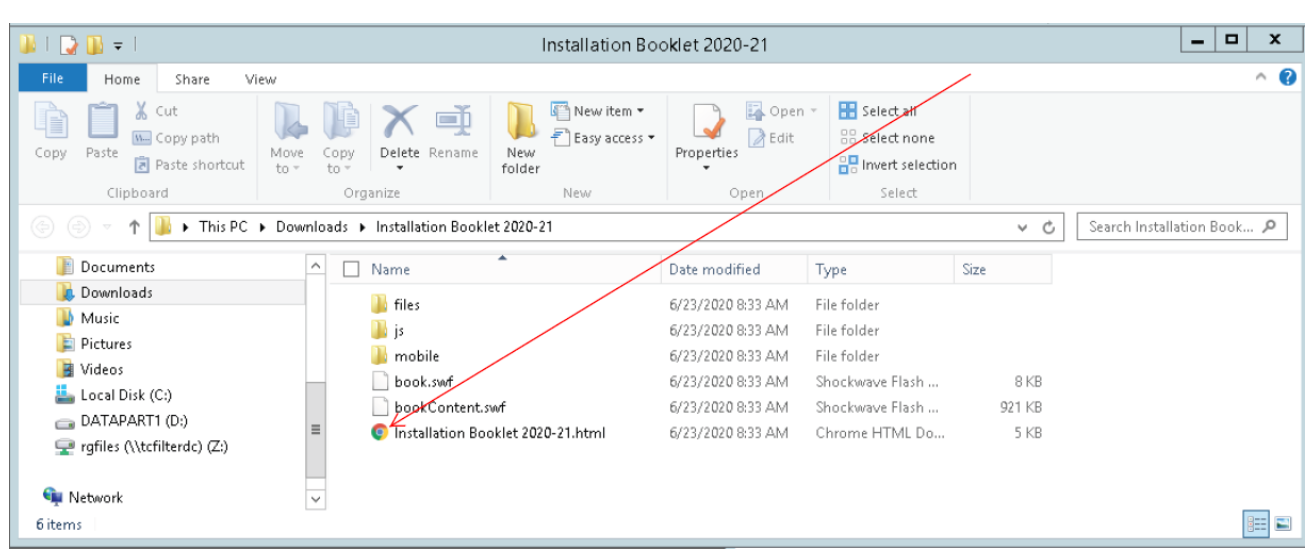 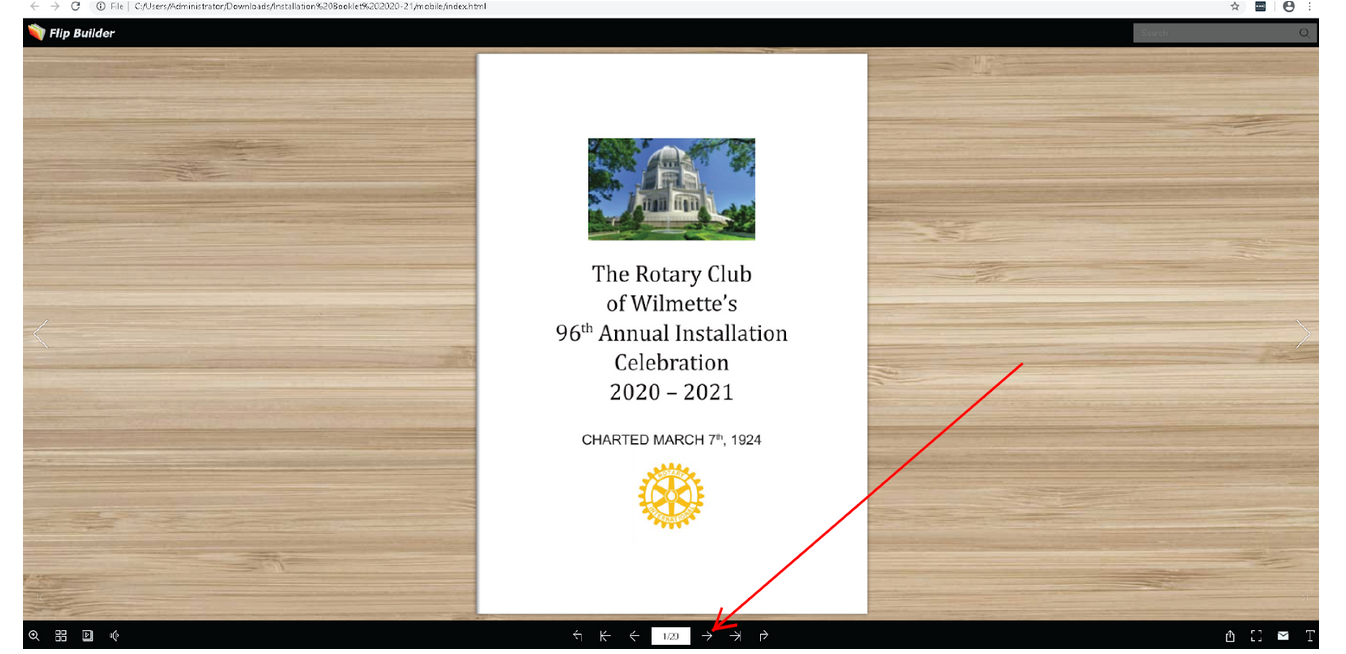 